CITTÀ DI LATERA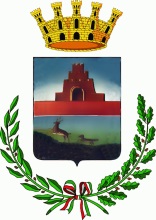 Ufficio TecnicoPEC: comune.latera.vt@legalmail.it E-Mail : tecnico@comune.latera.vt.itRICHIESTA CERTIFICATO DI IDONEITÀ ALLOGGIATIVA(D.Lgs 286/98 s.m.i. - D.P.R. 394/99 – D.M. 5 luglio 1975 s.m.i. - R.R.L. 2/00 s.m.i. - Circolare Ministero dell'Interno n. 7170/2009)Il/La sottoscritt_				nat_ a		(		) il	/	/	, residente a		(	), in via		n.	,      tel.				e-mail				pec  					sotto la propria responsabilità ai sensi degli artt. 46 e 47 del D.P.R. 445/00 e consapevole delle sanzioni penali previste dall'art. 76 dello stesso D.P.R. e dall’articolo 483 del Codice Penale per le ipotesi di falsità in atti e dichiarazioni mendaci, con riferimento all'immobile ubicato inViterbo, via/str./piazza	n.	, piano     _, scala _      , interno      , distinto al Catasto Fabbricati al foglio	particella		sub  	CHIEDEin qualità di:proprietario dell’alloggio (si allega visura catastale o atto di provenienza)usufruttuario dell'alloggio (si allega visura catastale o atto di provenienza)affittuario dell'alloggio (si allega contratto di affitto riportante gli estremi di registrazione/rinnovo)comodatario dell'alloggio (si allega contratto di comodato)assegnatario di alloggio di edilizia residenziale pubblica (si allega atto di assegnazione)ospite (si allega dichiarazione di ospitalità come da Allegato C)altro (specificare)  	per il seguente motivo:Nulla osta per ricongiungimento familiare (art. 29, comma 3, lett. a), D.Lgs. 286 /98)Visto per familiari al seguito (art. 6, comma 1, lett. c), D.P.R. 394/99)Permesso di soggiorno per lavoro subordinato (art. 36, comma 1, D.P.R. 394/99)Permesso di soggiorno per lavoro autonomo (art. 39, D.P.R. 394/99)Permesso di soggiorno per motivi familiari (art. 30, comma 1, lett. c), D.P.R. 394/99)Permesso di soggiorno C.E. per soggiornanti di lungo periodo (art. 9, comma 1, D.Lgs 286/98)Altro (specificare)  	 per il sig./sig.ra  	 Nel caso di variazione della motivazione è necessario produrre una nuova domanda.il rilascio del certificato di idoneità alloggiativaattestante la sussistenza dei requisiti igienico-sanitari di cui al D.M. 5 luglio 1975 e s.m.i e l'idoneità abitativa in relazione al numero massimo delle persone che possono occupare l'alloggio, secondo quanto previsto dal combinato disposto degli artt. 2 e 3 del D.M. 5 luglio 1975 e dell'art. 12 del R.R n. 2 del 20 settembre 2000, di attuazione della Legge Regionale 12/99 concernenti gli standard degli alloggi e sulla scorta di quanto stabilito dalla Circolare del Ministero dell'Interno n. 7170 del 18 novembre 2009;DICHIARAche nell'alloggio suddetto sono residenti e/o dimoranti n.	persone (citare nome e cognome):1.    	2.    	3.    	4.    	5.    	6.    	7.    	8.    	di essere consapevole che sotto la sua responsabilità deve mantenere funzionanti i requisiti di sicurezza e che successive modifiche riguardanti la distribuzione interna dell’alloggio e/o impianti invalidano il rilievo effettuato dal tecnico incaricato di cui all’Allegato A.ALLEGA copia della documentazione attestante il legittimo possesso dell'immobile (proprietà, usufrutto, locazione, comodato o altro); dichiarazione di un tecnico abilitato all'esercizio della professione (architetto, ingegnere, geometra)circa i requisiti di idoneità dell'alloggio, come da Allegato A allegato alla presente;La relazione del tecnico ha durata di sei mesi dalla data del rilievo effettuato. copia del permesso di soggiorno del richiedente se cittadino straniero o un documento di identità in corso di validità del richiedente se cittadino italiano;Nei casi di primo ingresso per lavoro, allegare fotocopia del visto di ingresso. Eventuali richieste per persone non regolari (ad esempio familiari in attesa di coesione o persone che hanno fatto richiesta di “sanatoria”) non devono essere inviate a nome della personale irregolare, ma a nome di chi li ospita. versamento di € 15 da effettuare al Codice IBAN IT04U0760103200001053833735 (causale: diritti di segreteria per rilascio certificato di idoneità alloggiativa), o tramite servizio POS presso gli uffici comunali. in caso di invio telematico, dichiarazione sostitutiva della marca da bollo come da Allegato B(altrimenti la marca da bollo va apposta sulla presente istanza nell’apposito spazio);Al momento del rilascio sarà necessario consegnare un’ulteriore marca da bollo da € 16,00 che verrà apposta sul certificato.Latera, lì	/	/ 	Firma del richiedenteCOME PRESENTARE LA RICHIESTALa richiesta del certificato e relativa documentazione allegata va inviata preferibilmente in modalità digitale tramite PEC, all'indirizzo comune.latera.vt@legalamil.it o in formato cartaceo presso l'Ufficio Protocollo del Comune. Il certificato viene rilasciato in formato cartaceo.TEMPI DI RILASCIO E VALIDITÀ DEL CERTIFICATOIl certificato viene rilasciato entro 30 giorni dalla presentazione dell’istanza completa di tutti i documenti previsti. Nel caso di presentazione di domanda incompleta i tempi decorreranno dalla data di presentazione dell’integrazione.Il certificato conserva validità di sei mesi dalla data del rilascio. La validità del certificato decade, inoltre, in caso di modifiche allo stato dell'immobile di ordine urbanistico-edilizio, catastale e dei requisiti di sicurezza, agibilità, strutturali o ambientali.INFORMATIVA SULLA TUTELA DEI DATI PERSONALII dati saranno trattati nel rispetto del Regolamento UE 2016/679 relativo alla protezione dei dati personali delle persone fisiche con riguardo ai principi di correttezza, liceità, trasparenza e tutela della riservatezza e dei diritti.